J E S I E N N Y  K L A S YK9 PAŹDZIERNIK 2022R.R E G U L A M I N    1.  Cel imprezy:Popularyzacja kolarstwa w regionie i w kraju.Organizator:Wielkopolskie Towarzystwo Cyklistów. Automobilklub Wielkopolski. Speed Time Cycling.Uczestnictwo i zasady przeprowadzenia „Kolarskich Czwartków”W wyścigu prawo startu ma każdy zawodnik który ma ukończone 18 lat ,posiada sprawny rower , kask i jest ubezpieczony w zakresie odpowiedzialności cywilnej oraz następstw niebezpiecznych wypadków, a nadto ma wniesioną opłatę i prawidłowo umieszczone numery startowe [ wzory umieszczania numerów startowych poniżej]. Nie umieszczenie numeru startowego zgodnie ze wzorem spowoduje dyskwalifikacje zawodnika. Każdy zawodnik startuje na własną odpowiedzialność. Każdy uczestnik musi upewnić się przed zawodami że jest zdrowy i zdolny do wysiłku wymaganego na " Jesiennym Klasyku". Zawodnicy zdublowani kończą wyścig „na kresce” po finiszu czołówki , a w trakcie „dublowania” nie utrudniają przejazdu czołówce i mają obowiązek zjechać maksymalnie do lewej krawędzi toru . Potwierdzenie startu i opłaty:Potwierdzenie startu i opłaty będą możliwe tylko na bramie wjazdowej toru Poznań bez wychodzenia z samochodu w godz. od 15.00 do 15.45.                                                                                 Zapisy do zawodów odbywają się internetowo, do dnia 8 października br. na adres www.speedtimecycling.eu                                                                                                                                       Numery startowe będą do pobrania w biurze zawodów –  wpisowe 60 zł.                                                                                                                         Można też zapisać się w dniu wyścigu za opłatą 100 zł. Godzina startu , miejsce i dystans:Start do  "Jesiennego Klasyku"  nastąpi w dniu 9 październik 2022r.                                               o godz.16.00  dla kat. MI i M2 na dystansie 62km. i                                                                                          o godz.16.45 dla kat. MIII , MIV oraz "W". na dystansie 41km.                                                              Start  odbędzie się w  dwóch grupach wiekowych oddzielnie. Jedną grupą będą zawodnicy w kat. MI wiek od 18 do 34 lat oraz MII wiek od 35 do 49 lat a drugą grupą będą zawodnicy w kat.MIII wiek 50 do 64 lat , MIV wiek  65 lat i więcej oraz "W"- kobiety.                                                                                                                            Zawody zostaną rozegrane na samochodowym „Torze Poznań”.Pomoc techniczna:Nie przewiduje się wozów pomocy technicznej. Defekt roweru upoważnia zawodnika , po akceptacji sędziego liniowego, do tzw. rundy wolnej jednak nie później jak na 3 okrążenia przed metą. Wyścig posiada status „wyścigu szosowego”.Klasyfikacja:Klasyfikacja zawodników będzie prowadzona w czterech kategoriach męskich: M1- od 18 do 34 lat , M2- od 35 do 49 lat, M3- od 50 do 64 lat , M4- 65+ , oraz jednej żeńskiej: Women- kobiety „open”. Swiadczenia i Nagrody:                                                                                                                                        Posiłek regeneracyjny.
Obsługa sędziowska .
Pomiar czasu i fotofinisz                                                                                                     Zabezpieczenie medyczne.                                                                                                           Za miejsce I do III w każdej kategorii puchary.                                                                                       Informacje :Wszelkie informacje o "Jesiennym Klasyku" będą publikowane na stronie www.speedtimecycling.eu oraz na facebooku - „Kolarski Czwartek”.Ceremonia dekoracji:Dla kat. MI oraz MII o godz. 17.30 a dla kat. MIII , MIV oraz W o godz. 18.00.Kary:Nie dopuszcza się jazdy na rowerach czasowych oraz z podpórkami typu „ lemond”. Nie zaśmiecamy obiektu poprzez opakowania od żelków , butelkach po napojach , odpadów owoców itp, do tego służą kubły na śmieci rozstawione na obiekcie. Na trasie wyścigu ustanowiona jest "Strefa Zielona" służąca do pozbycia się opakowań od żelków , bidonów itp, zlokalizowana w początkowej części prostej startowej i będzie oznaczona. Zaśmiecanie pozostałej części trasy wyścigu wiąże się z dyskwalifikacją i karą pieniężną do wysokości 500zł. Zabrania się jazdy „bez trzymanki”, zarówno w trakcie wyścigu jak i po przejechaniu linii mety pod karą dyskwalifikacji.Zasady bezpieczeństwaTrasa wyścigu będzie całkowicie zamknięta. Zawodnicy mogą wjechać na nitkę toru tylko na wyraźny komunikat organizatora lub przy zapalonych światłach startowych koloru zielonego. Rozgrzewki przed zawodami odbywają się tylko i wyłącznie na trasie wyścigu. Wjazd na nitkę toru odbywa się w miejscu do tego przeznaczonym tj. w okolicy wieży startowej , w pozostałych miejscach wjazd na nitkę toru jest zabroniony. Obowiązuje zakaz wjazdu wszelkim pojazdom na nitkę toru zarówno przed w trakcie jak i po zakończeniu „Jesiennego Klasyku” Wjazd na teren toru jak i miejsca parkowania pojazdów będą wyraźnie oznakowane. Nie stosowanie się do nin. regulaminu skutkować będzie dyskwalifikacją.Skład sędziowski:Fotofinisz – Speed Time Cycling. Sędzia główny zawodów – Piotr KożuchSędzia techniczny - Mieczysław RakowskiSpiker zawodów – red. Piotr KurekWykaz szpitali:Najbliższy szpital znajduje się w Poznaniu przy ul. Lutyckiej.Wyniki:Wyniki będą publikowane w dniu zawodów na facebooku. 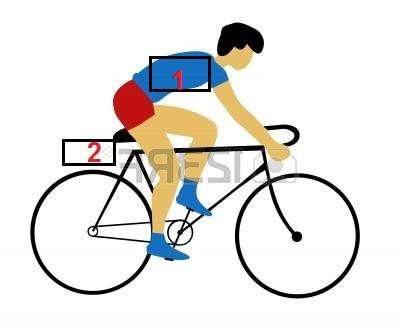 